Cleveland Road Family Engagement Plan Cleveland Road Elementary School 2022-2023 School YearCleveland Road ElementaryLindsey ChathamPrinciple1700 Cleveland RoadBogart, Ga 30662(706)357-5333http://www.clarke.k12.ga.us/Domain/12Plan revised: September 9, 2022What Is Title 1?Cleveland Road Elementary School is identified as a Title I school as part of the Every Student Succeeds Act. Title I is designed to support state and local school reform efforts tied to challenging state academic standards and reinforce and enhance efforts to improve teaching and learning for students. Title I programs must be based on effective means of improving student achievement and include strategies to support parental involvement. All Title I schools must jointly develop with all parents a written parental involvement policy. What is it?This is a plan that describes how Cleveland Road will provide opportunities to improve parent engagement to support student learning. Cleveland Road values the contributions and involvement of parents to establish an equal partnership for the common goal of improving student achievement. This plan describes the different ways that we will support parent engagement and how parents can help and participate in activities and events to promote student learning at school and at home.How is it revised?Cleveland Road invites all parents to attend our annual Title 1 Meeting each spring to review and revise this Family Engagement Plan, as well as the school wide plan, our parent-student compact, and the parental involvement budget. Additionally, parent input and comments regarding this plan are welcome during the school year through an online form. The plan is posted on our school website for parents to view and submit feedback throughout the year. All parent feedback received during the year will be used to revise the plan for the next school year. We also distribute an annual survey online and by mail to ask parents for their suggestions on the plan and the use of funds for parental involvement. Parents can also give feedback during several parent meetings and activities during the school year including our regular ROAR nights.Who is it for?All students participating in the Title I, Part A program, and their families, are encouraged and invited to fully participate in the opportunities described in this plan. Cleveland Road will provide full opportunity for the participation of parents with limited English, parents with disabilities, and parents of migratory children. Parents will be notified of meeting dates and times through their student's Thursday folders, social media platforms, the school marquee, and announcements made at various school events.Where is it available?During the year, the plan will be distributed through student communication folders. The plan will also be posted on the school website. Parents can also retrieve a copy of the plan in the Parent Resource Center.CCDS Strategic PrioritiesStudent Achievement: Prepare every student for college and career success.Community Collaboration: Engage families, community members, and civic organizations as active partners.Climate and Culture: Provide a welcoming environment and a positive school / district culture for students, families, and employees.Human Capital and Development: Recruit, develop, and retain effective teachers, leaders, and staff who meet the diverse needs of our students.Financial and Operational Effectiveness: Manage and protect public funds and assets through efficient and effective use of available resources.2022-2023 School PurposeCleveland Road Elementary School Faculty and Staff build close relationships and provide equitable, rigorous, and targeted instruction to ensure all students achieve academic and social emotional growth leading to educational and personal success. Parent Resource CenterCome visit the Parent Resource Center to check out books, study materials, and activities to use at home with your child. Computers are available for parents to explore the Parent Portal and educational resources. Monday-Friday: 7:10 am - 3:10 pmParental InvolvementCleveland Road believes that parental involvement means the participation of parents in regular two-way, and meaningful communication regarding student academic learning and other school activities. We will ensure:That parents play an integral role in assisting their child's learning.That parents are encouraged to be actively involved in their child's education at school.That parents are full partners in their child's education and are included, as appropriate, in decision making and on advisory committees to assist in the education of their child. Cleveland Road is committed to helping our parents attend the parental activities listed in this plan. Please call or email us if you need assistance with childcare or transportation in order to participate in our programs. Alissia JacksonFamily Engagement Specialist(706)357-5333 ext. 42241jacksona3@clark.k12.ga.usParental Involvement Standard Cleveland Road and our parents have adopted the six strategies for building parental capacity as outlined in the federal Every Student Succeeds Act. These six strategies are: Program Information for Parents Materials and Education Educate EducatorsTransition Coordination Understandable CommunicationOther Requested Activities Local School Governance Team (LSGT)Cleveland Road has a governance team made up of teachers, parents, and community members. The LSGT meets monthly and is open to any and all visitors. CRES invites all parents to share ideas and ways to involve other parents to build partnerships with schools, families, and the community. Parents can submit ideas in writing or in person at meetings. This is also a place to provide input on the the use of Title I resources and funds. If you would like to learn more about the Cleveland Road LSGT, Please contact the principal at 706.357.5333.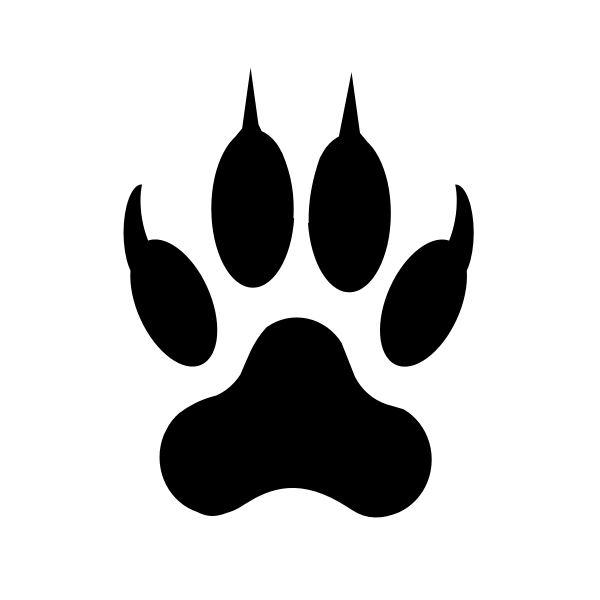 Let’s Get TogetherCleveland Road values their families and their active engagement in their child's education. The school will be hosting multiple opportunities to come together (in person or virtually). These dates are subject to change due to COVID. Please keep an eye out as the dates approach for the most recent information.September 13th- ROAR Night and Annual Title 1MeetingOctober 5th-7th - Parent/ Teacher ConferencesOctober 11th - PTO Meeting 5:30pmOctober 25th-  Family Night- Art ShowNovember 15th- PTO Meeting 5:30pmDecember 8th- Holiday Musical 7-8pmDecember 13th- PTO Meeting 5:30pmJanuary 10th- PTO Meeting 5:30pmFebruary 7th- PTO Meeting 5:30pmMarch 8th-10th- Parent/Teacher ConferencesMay 18th- Field DayMay 19th- Awards Day 8:30-9:30amMay 22nd- PreK and Kinder GraduationMay 24th- Last Day of School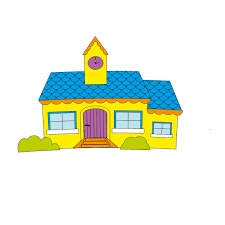 Cleveland Road is Branching Out!Cleveland Road will take the following measures to promote and support parents as an important foundation of the school in order to strengthen the school and reach our school goals. We will:- Ensure that all information related to school and parent programs, meetings, and other activities is published in both English and Spanish, posted on the school website, and included in the monthly school newsletter for all parents. - Allow parents to provide verbal and written feedback on the use of Title I funds at the annual planning meeting and through online feedback forms. - Set any meeting dates and times to coincide with those indicated best by parents throughout the year. Parental input on best meeting dates and times are determined by the expressed needs of parents through focus groups and feedback provided to both the principal and teachers. - Provide training for staff on strategies to improve communication with parents and ideas to increase family engagement. Staff will also share best practices during regularly scheduled faculty meetings. - Partner with Head Start and Early Reading programs by conducting joint staff meetings for parents and sending school information about parent engagement activities to help prepare parents and their child for Kindergarten and improve school transition. - Provide opportunities for 5th grade students and parents to prepare for a successful transition to middle school through field trips and Principal's Coffee. - Share information in English and Spanish on the school websites and in grade level newsletters for parents to understand the school's academic standards and assessments as well as the ways parents can monitor their child's progress and work with educators. - Communicate with all families and the community on a regular basis regarding school-wide events and activities, through phone messages, social media, and flyers. - Provide necessary materials and handouts for parents at conferences, meetings, and activities to help parents work with their child to improve their child's achievement. - Use our Partners in Education and Local School Governance Team to improve awareness of the activities and events listed in the school parental involvement policy. - Collect feedback from all parents at all events, place input cards in the front office, and post suggestions forms on the school website in order to respond to parents' requests for additional support for parental involvement activities.What are ROAR Nights?ROAR Nights are held 3 times throughout the year. Parents are invited to join their child's teacher and other parents in their child's class to build community and learn ways to support learning and academic success at home. ROAR Nights are in addition to traditional parent-teacher conferences and allow the entire CRES community to come together in order to better student achievement. ROAR Nights will:- Allow parents to see current assessment results for their student(s) and the school as a whole. New and updated results will be shared at each meeting, provided in visual and numerical form. - Inform parents on the curriculum being taught to their child through examples and sample activities. - Keep parents abreast of expected levels of performance and requirements for promotion. - Provide parents with take-home materials and resources to teach their students at home and monitor their progress. - Give parents opportunities to meet and speak with their child's teacher one-on-one. - Allow parents the opportunity to schedule further individual meetings with their child's teacher, if needed. Ready to Rock , Ready to ROAR!!!Cleveland Road Plan de participación familiarCleveland Road Elementary SchoolAño escolar 2022-2023Lindsey Chatham Directora 1700 Cleveland Road Bogart, Ga 30622 706.357.5333 https:// www.clarke.k12.ga.us/ Domain/ 12 Plan revisado el 9 de septiembre de 2022 ¿Qué es el Título I?La Escuela Primaria Cleveland Road está identificada como una escuela de Título I como parte de la Ley Every Student Succeeds. El Título I está diseñado para apoyar los esfuerzos de reforma escolar estatales y locales vinculados a los estándares académicos estatales desafiantes y reforzar y mejorar los esfuerzos para mejorar la enseñanza y el aprendizaje de los estudiantes. Los programas de Título I deben basarse en medios efectivos para mejorar el rendimiento de los estudiantes e incluir estrategias para apoyar la participación de los padres. Todas las escuelas de Título I deben desarrollar conjuntamente con todos los padres una política escrita de participación de los padres.¿Qué es?Este es un plan que describe cómo Cleveland Road brindará oportunidades para mejorar la participación de los padres para apoyar el aprendizaje de los estudiantes. Cleveland Road valora las contribuciones y la participación de los padres para establecer una asociación equitativa para el objetivo común de mejorar el rendimiento estudiantil. Este plan describe las diferentes formas en que apoyaremos la participación de los padres y cómo los padres pueden ayudar a planificar y participar en actividades y eventos para promover el aprendizaje de los estudiantes en la escuela y en el hogar.¿Cómo se revisa?Cleveland Road invita a todos los padres a asistir a nuestra reunión anual de planificación del Título I cada primavera para revisar y modificar este Plan de participación familiar, así como el plan de toda la escuela, nuestro pacto entre padres y la escuela y el presupuesto de participación de los padres. Además, las aportaciones y comentarios de los padres sobre este plan son bienvenidos durante el año escolar a través de un formulario en línea. El plan está publicado en el sitio web de nuestra escuela para que los padres lo vean y envíen sus comentarios durante el año. Todos los comentarios de los padres recibidos durante el año se utilizarán para revisar el plan para el próximo año escolar. También distribuimos una encuesta anual en línea y por correo para pedirles a los padres sugerencias sobre el plan y el uso de fondos para la participación de los padres. Los padres también pueden dar su opinión durante varias reuniones y actividades de padres durante el año escolar, incluidas nuestras noches ROAR regulares. ¿Para quién?Se anima e invita a todos los estudiantes que participan en el programa Título I, Parte A y a sus familias a participar plenamente en las oportunidades descritas en este plan. Cleveland Road brindará una oportunidad completa para la participación de padres con inglés limitado, padres con discapacidades y padres de niños migratorios. Los padres serán notificados de las fechas y horas de las reuniones a través de las carpetas de los jueves de sus estudiantes, las plataformas de redes sociales, la marquesina de la escuela y los anuncios realizados en varios eventos escolares.¿Dónde está disponible? Durante el año, el plan se distribuirá a través de las carpetas de comunicación de los estudiantes. El plan también se publicará en el sitio web de la escuela. Los padres también pueden obtener una copia del plan en el Centro de recursos para padres.Prioridades estratégicas del CCSD# 1: Logro del estudiante: Prepare a cada estudiante para el éxito universitario y profesional.#2: Colaboración comunitaria: Involucrar a las familias, los miembros de la comunidad y las organizaciones cívicas como socios activos.#3: Clima y cultura: Proporcionar un ambiente acogedor y una cultura escolar / distrital positiva para los estudiantes, las familias y los empleados.#4: Capital humano y desarrollo: Reclutar, desarrollar y retener maestros, líderes y personal eficaces que satisfagan las diversas necesidades de nuestros estudiantes.#5: Efectividad financiera y operativa: Gestionar y proteger los fondos y activos públicos mediante el uso eficiente y eficaz de los recursos disponibles.Propósito escolar 2022-2023 La facultad y el personal de la Escuela Primaria Cleveland Road establecen relaciones cercanas y brindan instrucción equitativa, rigurosa y dirigida para garantizar que todos los estudiantes logren un crecimiento académico y socioemocional que conduzca al éxito educativo y personal.Centro de recursos para padres Venga a visitar el Centro de Recursos para Padres para sacar libros, materiales de estudio y actividades para usar en casa con su hijo. Hay computadoras disponibles para que los padres exploren el Portal para padres y los recursos educativos. lunes a viernes, de 7:10 am- 3:10 pmInvolucramiento de los padres Cleveland Road cree que la participación de los padres significa la participación de los padres en una comunicación bidireccional regular y significativa con respecto al aprendizaje académico de los estudiantes y otras actividades escolares. Nos aseguraremos:Que los padres jueguen un papel integral en ayudar al aprendizaje de sus hijos.Que se aliente a los padres a participar activamente en la educación de sus hijos en la escuela.Que los padres sean socios de pleno derecho en la educación de sus hijos y estén incluidos, según corresponda, en la toma de decisiones y en los comités asesores para ayudar en la educación de sus hijos. Cleveland Road se compromete a ayudar a nuestros padres a asistir a las actividades para padres enumeradas en este plan. Llámenos o envíenos un correo electrónico si necesita ayuda con el cuidado de los niños o el transporte para poder participar en nuestros programas.Alissia JacksonEspecialista en participación familia (706)357-5333 ext. 42241jacksona3@clark.k12.ga.usEstándares de participación de los padres Cleveland Road y nuestros padres han adoptado las seis estrategias para desarrollar la capacidad de los padres como se describe en la ley federal Every Student Succeeds Act. Estas seis estrategias son: 1. Información del programa para padres 2. Materiales y educación 3.Educar a los educadores 4. Coordinación de la transición 5. Comunicación comprensible 6. Otras actividades solicitadasLocal School Governance Team (LSGT)Cleveland Road tiene un equipo de gobierno compuesto por maestros, padres y miembros de la comunidad. El LSGT se reúne mensualmente y está abierto a todos y cada uno de los visitantes. CRES invita a todos los padres a compartir ideas y formas de involucrar a otros padres para construir asociaciones con las escuelas, las familias y la comunidad. Los padres pueden enviar ideas por escrito o en persona en las reuniones.Este también es un lugar para brindar información sobre el uso de los recursos y fondos del Título I.Si desea obtener más información sobre Cleveland Road LSGT, comuníquese con el director al 706.357.5333.¡Vamos a juntarnos!Cleveland Road valora a sus familias y su participación activa en la educación de sus hijos. La escuela albergará múltiples oportunidades para reunirse (en persona o virtualmente). Estas fechas están sujetas a cambios debido a COVID.Esté atento a medida que se acercan las fechas para obtener la información más reciente.13  de septiembre - Noche de ROAR y reunión anual del Título 15 al 7 de octubre - Conferencias de padres y maestros11 de octubre - Reunión del PTO 5:30 pm25 de octubre - La noche de familia- la exposición de arte15 de noviembre - Reunión del PTO 5:30pm8 de diciembre- espectáculo de arte y musical navideño13 de diciembre- Reunión del PTO 5:30pm10 de enero - Reunión del PTO 5:30 pm 7 de febrero - Reunión del PTO 5:30 pm 8 al 10 de marzo - Conferencias de padres y maestros18 de mayo- El dia de campo19 de mayo- Dia de premios 8:30-9:30 am22 de mayo- La graduación de PK y Kinder24 de mayo- El dia ultimo de la escuela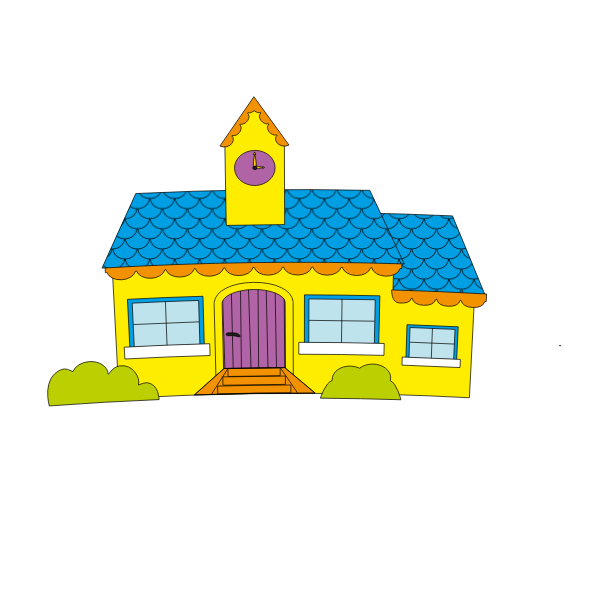 ¡Cleveland Road se está ramificando!Cleveland Road tomará las siguientes medidas para promover y apoyar a los padres como una base importante de la escuela para fortalecer la escuela y alcanzar nuestras metas escolares. Lo haremos:- Asegúrese de que toda la información relacionada con la escuela y los programas para padres, reuniones y otras actividades se publique tanto en inglés como en español, se publique en el sitio web de la escuela y se incluya en el boletín escolar mensual para todos los padres. - Permita que los padres proporcionen comentarios verbales y escritos sobre el uso de los fondos del Título I en la reunión de planificación anual y a través de formularios de comentarios en línea. - Establezca las fechas y horas de las reuniones para que coincidan con las indicadas mejor por los padres durante todo el año.Las opiniones de los padres sobre las mejores fechas y horarios de las reuniones están determinadas por las necesidades expresadas por los padres a través de grupos de enfoque y comentarios proporcionados tanto al director como a los maestros. - Brindar capacitación al personal sobre estrategias para mejorar la comunicación con los padres e ideas para aumentar la participación familiar.El personal también compartirá las mejores prácticas durante las reuniones de la facultad programadas regularmente. - Asóciese con los programas de PreK llevando a cabo reuniones conjuntas de personal para los padres y enviando información a la escuela sobre las actividades de participación de los padres para ayudar a preparar a los padres y a sus hijos para el jardín de infantes y mejorar la transición escolar. - Brindar oportunidades para que los estudiantes de quinto grado y los padres se preparen para una transición exitosa a la escuela intermedia a través de excursiones y café del director. - Comparta información en inglés y español en los sitios web de la escuela y en los boletines informativos de nivel de grado para que los padres comprendan los estándares académicos y las evaluaciones de la escuela,así como las formas en que los padres pueden monitorear el progreso de sus hijos y trabajar con los educadores. - Comuníquese con todas las familias y la comunidad de manera regular con respecto a los eventos y actividades de toda la escuela,a través de mensajes telefónicos, redes sociales y folletos. - Proporcionar los materiales y folletos necesarios para los padres en conferencias, reuniones y actividades para ayudar a los padres a trabajar con sus hijos para mejorar el rendimiento de sus hijos. - Utilice nuestros socios en la educación y el equipo de gobierno escolar local para mejorar el conocimiento de las actividades y eventos enumerados en la política de participación de los padres de la escuela. - Recopile comentarios de todos los padres en todos los eventos, coloque tarjetas de comentarios en la oficina principal y publique formularios de sugerencias en el sitio web de la escuela para responder a las solicitudes de los padres de apoyo adicional para las actividades de participación. de los padres.¿Qué son las NOCHES ROAR?Las NOCHES ROAR se llevan a cabo 3 veces durante el año. Se invita a los padres a unirse al maestro de su hijo y a otros padres en la clase de su hijo para construir una comunidad y aprender formas de apoyar el aprendizaje y el éxito académico en el hogar. Las NOCHES ROAR se suman a las conferencias tradicionales de padres y maestros y permiten que toda la comunidad de CRES se una para mejorar el rendimiento estudiantil. ROAR Nights: - Permita que los padres vean los resultados de las evaluaciones actuales de sus estudiantes y de la escuela en general. Los resultados nuevos y actualizados se compartirán en cada reunión, proporcionados en forma visual y numérica. - Informar a los padres sobre el plan de estudios que se le enseña a sus hijos mediante ejemplos y actividades de muestra. - Mantenga a los padres informados sobre los niveles esperados de desempeño y los requisitos para la promoción. - Proporcionar a los padres materiales y recursos para llevar a casa para enseñar a sus hijos en casa y monitorear su progreso. - Brinde a los padres la oportunidad de reunirse y hablar con el maestro de su hijo personalmente. - Permita a los padres la oportunidad de programar más reuniones individuales con el maestro de su hijo, si es necesario. Listo para rockear, listo para ROAR!!!